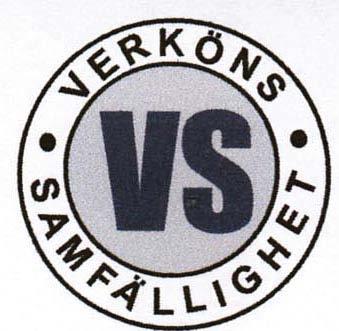 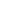           
Till alla hushåll i Verköns samfällighet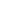 Hej!	Vi bor i ett fint bostadsområde där vi äger vår egen fastighet. Men vi äger också en rad olika saker tillsammans, vi är en samfällighet. För att det ska vara praktiskt och trevligt för oss alla som bor här, så får vi alla hjälpas åt med en del olika saker.Vi listar här en del saker som vi kan hjälpas åt med för allas trevnad.Parkering
Parkering sker i garage, i och på parkeringsdäcket och på de parkeringsplatser som finns utmarkerade i området. Parkering får inte ske på andra platser i området.
Nuvarande parkeringstillstånd kommer att fasas ut till förmån för digitala sådana. De parkeringstillstånd vi nu har gäller tillsvidare. Vi återkommer i ärendet. Vet ni med er att ni inte har lämnat er e-postadress till samfälligheten så önskar vi att ni skickar den till styrelsen. Adressen är styrelsen@verkon.se.SophanteringVi har särskilda platser där vi slänger vårt skräp. Matavfall slängs i en särskild behållare. För matavfallet används särskilda papperspåsar som finns att hämta vid kvartersgården. Till vänster utanför ytterdörren till kvartersgården finns en dörr som våra sopskåpsnycklar passar till. Där innanför finns de papperspåsar som ska användas för matavfallet. 
Vi får tyvärr ofta meddelande från Renova att det ligger annat än mat i kompostbehållaren och det får det inte göra.
De andra behållarna är avsedda för restavfall. 
Vi ska INTE slänga glas, metall, papper, tidningar, papp eller plast i dessa behållare. Dessa saker ska slängas i särskilda behållare nere vid garagen nedanför Legendgatan eller i behållare på andra ställen.Vi betalar avgift till Renova för vikten på vårt restavfall. Så det är bra både för miljön och för vår ekonomi att vi sorterar bort allt vi kan slänga i de särskilda behållare som tar emot detta. Ju mindre vi slänger i våra behållare för restavfall, desto billigare blir det för oss.Visst material, till exempel keramik och trä, som inte tas emot på dessa särskilda stationer, får vi åka till en återvinningscentral med. Tagene återvinningscentral är den som ligger närmast oss. Det kostar ingenting att slänga saker där.Om någon behållare för restavfall är full, vid något tillfälle, så prova en behållare bredvid. Skulle alla behållare tillfälligt vara fulla vid just den plats där ni ska slänga ert restavfall, så är vi tacksamma för om ni lägger ert restavfall i någon av samfällighetens andra behållare i området. Det finns flera platser i området där man slänger matavfall och restavfall.Återvinningsstationen på Legendgatan
Vi har en återvinningsstation på Legendgatan för sådant som inte är restavfall.Den är också till för andra än boende i vårt område. Dessa kärl ska tömmas ofta, men ibland ser det inte så snyggt ut där. Ingenting får läggas utanför kärlen. Det är bra om vi hjälps åt att hålla det snyggt kring dessa kärl.Ansvarsområden och SkötselområdenNi ansvarar för området på framsidan av era hus. För vissa hus gäller också att man har ansvar för marken vid gavlarna och baksidan på sina hus. 
Utöver detta finns det områden i vår samfällighet som de flesta hushåll har någon del i ansvaret för. Det kallas skötselområden. De flesta vet vilket område de har ansvar för. Dessa områden ska nu ses över och en ny förteckning över dessa skötselområden ska läggas fram för årsmötet våren år 2024. Det kan då hända att några av er kan få ändrade skötselområden eller få ett skötselområde om man inte har haft något förut.Snöskottning och sandningSom fastighetsägare har vi en skyldighet att skotta snö och att sanda framför våra fastigheter på de gångar som ansluter till fastigheterna.
Föreningen sköter snöröjning på brandgator och utanför garagen. Vi försöker att snöröja med vår traktor så snart det har snöat, men eftersom vi sköter det själva i föreningen (för att spara pengar) så kan det ibland dröja något innan snöröjningen är gjord. Då är vi tacksamma för er hjälp att, förutom att skotta i anslutning till er fastighet, också kunna hjälpa till med att snöröja något på brandgatorna i anslutning till era fastigheter.Nedskräpning i områdetVi är alla måna om att det ska vara fint och städat i vårt område. Tyvärr så förekommer det en del cigarettfimpar, snusförpackningar, cigarettpaket och snusdosor och annat skräp på gångbanor och gräsmattor. Tänk på att inte slänga fimpar, snusförpackningar och annat skräp i området.
Ser ni skräp så är vi tacksamma för om vi kan hjälpas åt att plocka upp detta.Inget gräs, löv och grenar mm på kommunens markDet är tämligen vanligt att personer i vårt område slänger saker i skogen på andra sidan gångbanan upp mot skolan. Det kan vara gräs, löv och grenar av olika storlekar och tjocklekar. Det har nog förekommit oklarheter i huruvida vi kan göra detta eller ej. Där slängs konstigt nog också keramikkrukor, plast av olika slag och bräder mm. 
Detta är kommunens mark och vi har fått meddelande om att vi inte får slänga något alls där. Alltså inte ens gräs och löv. Så här skriver kommunen om detta till oss i ett mail från september 2023.“Kommunens mark är till för att vistas på och användas av alla. Men det är olagligt att slänga växtavfall i naturen. Det betraktas som nedskräpning (15 kap. 26 § miljöbalken). Problem vid olovlig dumpning av trädgårdsavfall i naturen:Trädgårdsavfallet fylls ofta på snabbare än det hinner förmultna.Högarna bjuder in till att slänga annat också, t.ex. plastsäckar med löv, plastkrukor, virke och sådant förmultnar inte alls lätt.Störande för grannar, förfular tätortsnära naturenKan lukta illa och locka till sig skadedjurNäring från avfallet kan läcka ut i naturen och orsaka miljöproblemRisk att sprida invasiva arter”
Så vi får alltså inte slänga något alls på kommunens mark.Parkering för husvagnar, husbilar och släpkärrorNedanför garagen vid Legendgatan ner mot Bällskärsvägen har vi ett inhägnat område där vi kan ställa husvagnar, husbilar och släpkärror. Dessa måste vara registrerade på boende i området för att få lov att parkeras där. Om ni vill parkera en husvagn, husbil eller en släpkärra innanför inhägnaden så ska ni informera styrelsen om detta.Hemsida
Samfälligheten har en egen webbplats, hemsida, där mycket information av olika slag finns. Vi arbetar med att göra hemsidan så aktuell och lättillgänglig som möjligt. Ni når vår hemsida genom att gå in villaagarna.se och klicka er vidare på samfälligheter. Städdagar
På våren och hösten har vi städdagar. Vi hoppas att vi alla kan hjälpas åt med olika saker då, dels att vi ser till våra skötselområden (som vi har ansvar för hela året) men också att vi kan hjälpas åt med andra gemensamma saker. Till dessa dagar kommer det ut särskild information i era postlådor. Papperssäckar finns då att hämta vid kvartersgården. Vid dessa tillfällen får säckar med ris, löv mm. som ni har samlat ihop, placeras på särskilda platser. Läs på informationspappret som kommer inför dessa dagar, var ni kan placera era säckar och under vilka dagar. Vid inga andra tider än en vecka innan städdagarna, får säckar med ris, löv och annat placeras ut på samfällighetens mark.
Har ni ris, löv, grenar mm. vid andra tillfällen får ni själva forsla bort detta till en återvinningscentral.
Passa också på att under lördagförmiddagarna dessa städdagar fika i vår kvartersgård och få en pratstund med en granne.Belysning på våra husBelysningen på era hus är en del av samfällighetens gemensamma belysning i området. Det samfälligheten kräver är att vi har minst en fungerande lampa på framsidan huset och minst en fungerande lampa på baksidan huset. Om vi alla hjälps åt med dessa saker och kanske några saker till, så får viett fint, rent och trevligt område som alla kan trivas i och vara stolta över.Vi önskar er alla allt gott!Styrelsen för Verköns samfällighet